Your recent request for information is replicated below, together with our response.Please provide details of all inspections carried out across the police estate in relation to the presence of RAAC, including dates of any inspections, locations of inspections, and findings of inspections. The information requested is provided below:Where the presence of RAAC has been identified in any Police Scotland building, please provide details of remedial works (both immediate and planned) and associated costs. Remedial activities at Fettes have included the purchase and installation of ‘propping’ for one of the storage areas and installation of partitions in another area for storage. In addition, two temporary office cabins have been delivered to site. As of 2nd October 2023, the associated costs for these remedial activities at Fettes in £55k. Baluniefield has seen two temporary office cabins delivered to site. The associated costs with these remedial activities as of the 2nd of October is £1.8kNo remedial activities have been required for Perth, but there are clear entry safety protocols into the ‘Boiler Room’ if Estate colleagues need to enter. Future activities at all RAAC impacted sites are currently under review as part of the wider Estates Transformation programme. Please also include details of whether each affected building has staff based there, and if so, whether they were moved to an alternative location.Both Fettes and Baluniefield have had Police Scotland colleagues impacted by RAAC. At Fettes, the ‘Fleet’ operational team have invoked their Business Continuity Plans (BCP) to another location. Other impacted colleagues have been able to remain onsite through a ‘restack’ of existing office space to help accommodate the changes. This includes the use of the two temporary office cabins that were delivered on site. Baluniefield has seen one team adopt their BCP and move offsite, with the other teams remaining on site through a ‘restack’ of the existing office space or using the temporary office cabins delivered on site. There has been no operational colleague impact at Perth. If you require any further assistance please contact us quoting the reference above.You can request a review of this response within the next 40 working days by email or by letter (Information Management - FOI, Police Scotland, Clyde Gateway, 2 French Street, Dalmarnock, G40 4EH).  Requests must include the reason for your dissatisfaction.If you remain dissatisfied following our review response, you can appeal to the Office of the Scottish Information Commissioner (OSIC) within 6 months - online, by email or by letter (OSIC, Kinburn Castle, Doubledykes Road, St Andrews, KY16 9DS).Following an OSIC appeal, you can appeal to the Court of Session on a point of law only. This response will be added to our Disclosure Log in seven days' time.Every effort has been taken to ensure our response is as accessible as possible. If you require this response to be provided in an alternative format, please let us know.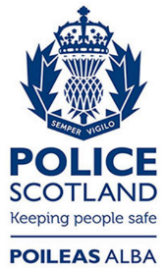 Freedom of Information ResponseOur reference:  FOI 23-2589Responded to:  xx October 2023Property NameRAAC PresentDate of InspectionBucksburn Police StationNo22/04/2023Nelson Street Police StationNo21/04/2023Mintlaw Police StationNo23/04/2023Stonehaven Police StationNo26/04/2023Elgin Police StationNo26/04/2023Forres Police StationNo21/04/2023Lossiemouth Police StationNo26/04/2023Forfar Police StationNo21/04/2023Perth Police StationYes21/04/2023West Bell Street Police StationNo21/04/2023West Bell Street AnnexeNo21/04/2023Arbroath Police StationNo21/04/2023Kirriemuir Police StationNo21/04/2023Montrose Police StationNo25/04/2023Baluniefield ComplexYes21/04/2023Dingwall Police StationNo24/04/2023Lochcarron Police PostNo22/04/2023Alness Police StationNo24/04/2023Gairloch Police StationNo21/04/2023Thurso Police StationNo26-27/04/23Portree Police StationNo28/04/2023Stirling Police StationNo26/04/2023Balfron Police stationNo21/04/2023Fettes Police StationYes06/04/2023Balerno Police StationNo22/04/2023Gayfield Square Police StationNo22/04/2023South Queensferry Police StationNo21/04/2023Dalkeith Police Station No21/04/2023Hawick Police StationNo23/04/2023Galashiels Police StationNo23/04/2023Armadale Police StationNo23/04/2023Bathgate Police StationNo23/04/2023Glenrothes Police StationNo21/04/2023Dunfermline Police StationNo26/04/2023Levenmouth Police StationNo26/04/2023Scottish Police CollegeNo22/04/2023Stewart St City Centre Police StationNo26/04/2023London Road Police StationNo21/04/2023Springburn Police StationNo21/04/2023Maryhill Police stationNo21/04/2023Baird Street Police StationNo26/04/2023Gorbals Police StationNo22/04/2023Pollok Police StationNo21/04/2023Saracen Police StationNo21/04/2023Shettleston Police StationNo21/04/2023Kilmarnock Police StationNo21/04/2023Cumnock Police StationNo21/04/2023Galston Police StationNo21/04/2023Ayr Police StationNo21/04/2023Motherwell Police StationNo22/04/2023Coatbridge Police stationNo22/04/2023Hamilton Police stationNo21/04/2023East Kilbride Police StationNo29/04/2023Lanark Police StationNo21/04/2023Rutherglen Police stationNo27/04/2023Dumbarton Police StationNo21/04/2023Clydebank Police StationNo21/04/2023Dunoon Traffic AnnexeNo26/04/2023Dunoon Police StationNo26/04/2023Helensburgh Police StationNo21/04/2023Tobermory Police StationNo25/04/2023Barrhead Police StationNo26/04/2023Paisley Police StationNo21/04/2023Greenock Police StationNo27/04/2023Stranraer Police StationNo03/05/2023